МКОУ Митрофановская СОШКантемировского муниципального района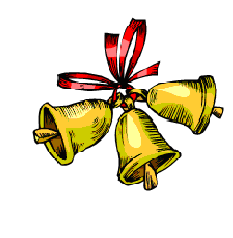 Воронежской областивыпуск № 12(август  2014-2015)Коротко о главном:                       « В калейдоскопе школьных дел»               стр.1                                            « Летние впечатления»                           стр.2- В КАЛЕЙДОСКОПЕ ШКОЛЬНЫХ ДЕЛ-       Интересная экскурсия в  Митрофановскую пожарную часть не оставила равнодушным ни одного участника столь удивительного мероприятия. Большие красные машины с мигалками, прекрасная возможность посидеть за рулем такой чудесной техники, надеть защитный костюм, попробовать удержать в руках брандспойт. Девчонки и мальчишки 5-6 классов с удовольствием смотрели мастер – класс пожарной команды. Сколько положительных отзывов и бурных эмоций было получено в этот солнечный приветливый день.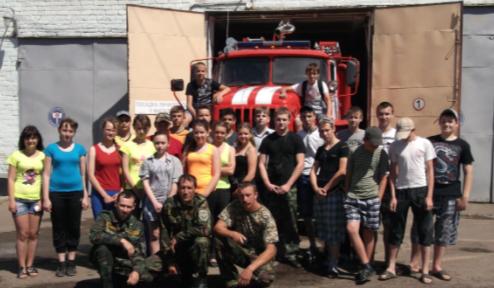 - ЛЕТНИЕ ВПЕЧАТЛЕНИЯ-	Группа ребят – активистов школьного самоуправления в составе Присич В. – 6 класс, Кодацкой Е., Диканской Е., Степановой Д., Пойда Ю., - 7 класс, Шаповалова И., Пономаренко Т., Певченко Д., Дудник Д., Сапрынской Г. – 8 класс, 5 дней занимались в школе актива «Искорка». Сколько интересных, познавательных, зажигательных, оригинальных идей, мастер-классов, КТД увидели ребята и с удовольствием участвовали в них! Никого не оставили равнодушными мероприятия «День российской культуры», когда все участники смены в течение дня вспоминали  древние традиции нашего народа, фольклор, самостоятельно создавали костюмы героев русских народных сказок и былин, готовили театрализованные представления по данной тематике. Также запомнилось ребятам путешествие по станциям, где участникам предлагалось на время стать и «миноискателями», и «канатоходцами», и «снайперами» и мн.др.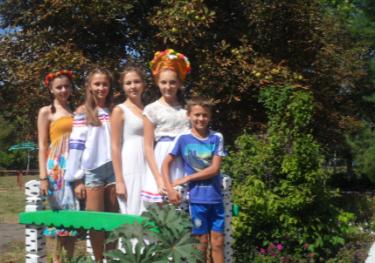 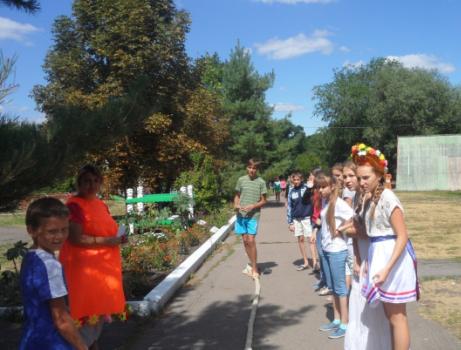 «День российской культуры»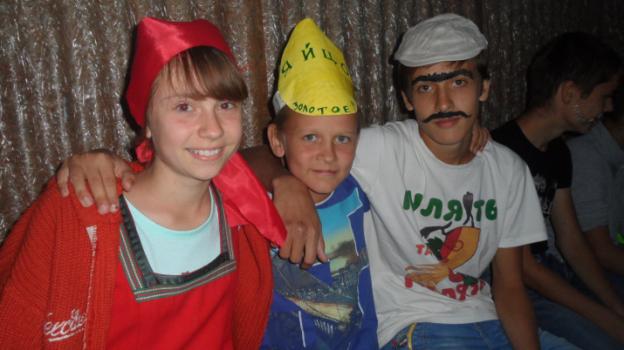 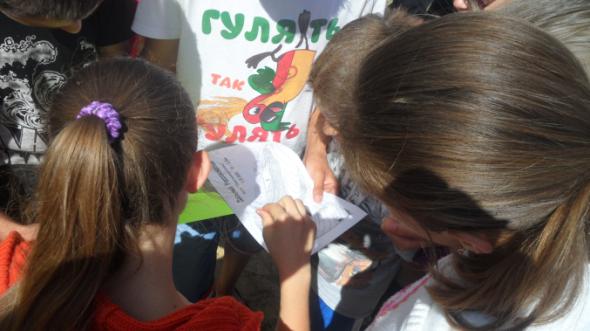 «По   станциям спешим скорей, чтоб к финишу прийти быстрей!»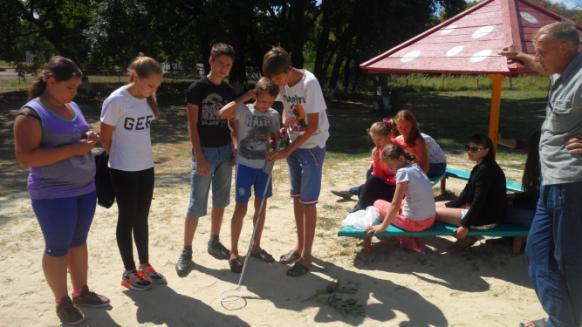         Группа ребят, посещающих секцию ашихара-каратэ под руководством тренера -  мастера спорта Азарова С.В. совершили экскурсионную поездку в г. Сочи. Ребята получили возможность  посетить достопримечательности города, места отдыха, принимать  оздоровительные процедуры на морском побережье. Но и на отдыхе команда не забывала держать себя в форме: систематические тренировки, гимнастика, участие в соревнованиях на базе лагеря отдыха, где ребята продемонстрировали свои умения, навыки, приёмы, технику исполнения.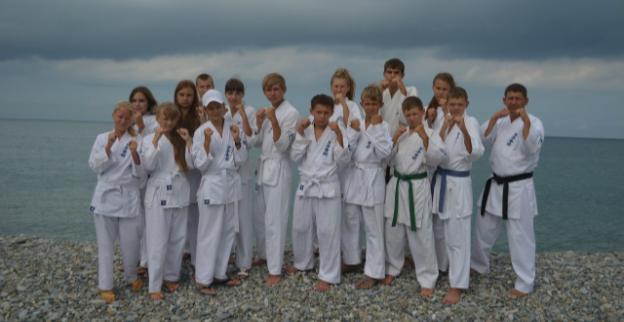 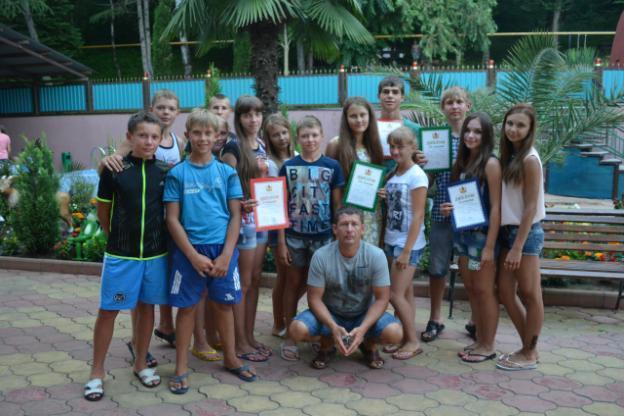 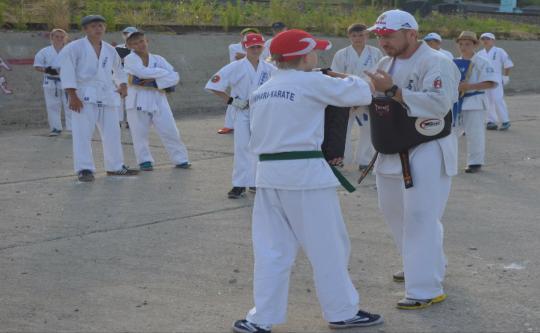 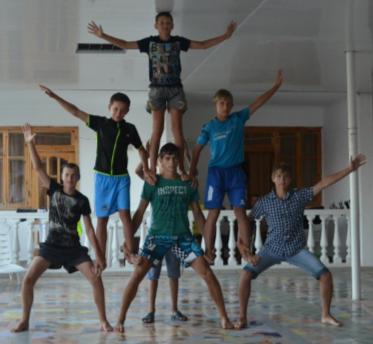 Учредитель и издатель – Совет старшеклассников МКОУ Митрофановская СОШ Куратор: Плохих Надежда Викторовна  Главный редактор: Осипова Татьяна, 9 «Б» классКорреспонденты: Дудник Д., Варёнова А., Черячукина Д., Иващенко А., Шульга Е.Фотокорреспонденты: Стеганцева Ангелина, Певченко Дарья, Губская Анастасия. Верстка и дизайн: Боброва Мария, Яценко Анастасия, Шаповалов Иван, Огуля Илья, Адрес редакции: МКОУ Митрофановская  СОШ, кабинет №207Юные поэты МКОУ Митрофановской школы! Вы сможете размещать  свои стихотворения, удивительные рассказы, истории! Наша газета поможет раскрыть все ваши творческие способности, и продемонстрировать их всей школе!